ANALIZA OFERTEI MANAGERIALE A GRĂDINIȚEI CU PROGRAM NORMAL ȘI PROGRAM PRELUNGIT„FRUNZA DE STEJAR”, ORAȘUL PLOPENIÎn realizarea funcției de conducere, una din atribuțiile directorului este coordonarea elaborării Proiectului de Dezvoltare Instituțională, prin care se stabilește politica educațională a acestuia. Grădinița cu Program Normal și Program Prelungit  „Frunza de stejar”, Orașul Plopeni , are elaborat un Proiect de dezvoltare instituțională pentru anii 2016-2019. 	La baza întocmirii Proiectului de dezvoltare institutională al  Grădiniței cu Program Normal și Program Prelungit  „Frunza de stejar”, Orașul Plopeni, au stat legile și normele ce reglementează activitatea din domeniul învățământului precum și condițiile concrete existente în zona în care se află grădinița. Proiectul instituțional este conceput pentru o perioadă de 3 ani. El răspunde la întrebările  Cine suntem? Unde ne aflăm? Unde ne îndreptăm? Ce schimbări se impun? Cum vom reuși să le realizăm? Ce valori ne susțin?Proiectul este fundamentat pe analiza contextului socio-economic. Analiza contextului socio-economic se bazează pe date reale, concrete obținute prin analiza SWOAT, PEST(E).Viziunea și misiunea acestuia sunt clar formulate și asumate de Grădinița cu Program Normal și Program Prelungit „ Frunza de stejar”, Orașul Plopeni. Viziunea exprimă ceea ce dorește unitatea de învățământ să realizeze în viitor.Grădinița se angajează în dezvoltarea comunității, oferind servicii educaționale de calitate și performanță, printr-un dialog deschis și permanent cu partenerii educaționali, pe baza și pentru promovarea valorilor.„ Colaborând cu parteneri  de încredere pentru un viitor mai bun, bazându-ne pe valorile actuale și continuând tradițiile.” 	Exprimarea Viziunii este realistă :„Vreau să devin OM…pentru a ști cine sunt, unde sunt și unde vreau să ajung”. Misiunea prezintă sintetic  rațiunea de a fi și modalitățile de realizare a viziunii formulate.Misiunea este formulată corespunzător, enunțurile se referă la dezvoltarea grădiniței, și nu la funcționarea acesteia. Este formulată în termeni adecvați nivelului de întelegere al părinților și ai altor purtători semnificativi de interese. Misiunea grădiniței cuprinde justificarea existenței grădiniței într-un anumit context educațional și comunitar- „ Sprijinind familia, oferim șanse egale de dezvoltare tuturor copiilor și formăm schimbul de mâine.  Unitatea de învățământ, împreună cu comunitatea locală are ca obiectiv principal dezvoltarea complexă a preșcolarilor (formarea  de  priceperi, deprinderi, aptitudini , atitudini, credințe, sistem de valori), într-un climat de muncă și educare stimulativ, care să-i formeze pe copii ca cetățeni apți să se integreze într-o societate democratică.”  	Dezvoltarea și modernizarea instituțională a Grădiniței cu Program Normal și Program Prelungit  „Frunza de stejar”, Orașul Plopeni , în perioada 2016-2019 are următoarele ținte strategice fundamentate pe diagnoza, pe viziunea asumată și pe misiunea definită:Acordarea egalității de șanse pentru toți copiii prin adoptarea strategiilor de personalizare a procesului instructiv-educativ, în perspectiva formării personalității copiilor pentru asimilarea statutului de elev în clasele primare.Creșterea calității și eficienței serviciilor educative prestate prin implementarea unui curriculum centrat pe dezvoltarea competențelor cheie și prin participarea la proiecte, programe, concursuri  adresate preșcolarilor; Motivarea  cadrelor  didactice  în  vederea  dezvoltării  profesionale  și  modernizării procesului de predare-învățare-evaluare;Amenajarea unei baze materiale care să răspundă exigențelor cadrelor didactice și copiilor pentru îndeplinirea unui act educativ la nivelul standardelor europene; Promovarea și creșterea imaginii grădiniței în comunitate. Motivarea necesității, fezabilității, oportunității proiectului de dezvoltare se bazează pe date reale, concrete, pe politicile locale și naționale de dezvoltare, pe misiunea asumată. Misiunea, viziunea și țintele strategice sunt afișate  la loc vizibil , fiind accesibile tuturor categoriilor de beneficiari, sunt cunoscute de toate cadrele didactice și părinți. Din aplicarea chestionarelor, rezultă că personalul grădiniței, părinți din Consiliul reprezentativ al părinților, membri ai Asociației de părinți cunosc misiunea, viziunea, valorile și țintele strategice.Sunt definite etapele de realizare ale proiectului de dezvoltare, principalele clase de resurse folosite : resurse materiale (o clădire care a fost dată în folosință în anul 1974, cu parter, etaj și mansardă, având în componență 10 săli de clasă, 1 centru CRED, 1 sală de sport, 2 dormitoare, 2 săli de masă, anexe și alte spații administrative, o bază materială capabilă să asigure un învățământ eficient, performant chiar), resurse umane ( 10 cadre didactice, 5,5 norme de personal didactic auxiliar și nedidactic, 2 asistente medicale, 1 psiholog).Pe baza proiectului de dezvoltare a fost elaborat planul operațional pentru anul școlar 2017-2018, acesta cuprinzând activități care au relevanță pentru țintele propuse în proiectul de dezvoltare insituțională. Fiecare activitate are precizate obiectivele specifice, resursele materiale, finaciare, responsabilii care realizează activitatea, termenul de realizare și indicatorii de verificare. De asemenea, pentru fiecare țintă strategică sunt precizați indicatorii de realizare.Pentru realizarea Proiectului de dezvoltare , unitatea a realizat un proiect de buget de venituri și cheltuieli estimate pentru fiecare an al perioadei derulării PDI  care ia în considerare realizarea programelor/acțiunilor propuse în planul operațional. Există un buget estimativ în valoare de 1300 mii lei pentru anul școlar 2016-2017 cheltuieli cu salariații, cheltuieli cu serviciile, cheltuieli materiale și alte cheltuieli.Proiectul de dezvoltare instituțională cuprinde elemente de identificare a grupurilor vulnerbile. Ținta 1 presupune “Acordarea  egalității de șanse pentru toți copiii, prin adoptarea strategiilor de personalizare a procesului instructive-educativ, în perspective formării personalității copiilor pentru asimilarea statutului de elev în clasele primare.În anul școlar 2017-2018 se regăsesc activități pentru aceste grupuri vulnerabile, identificarea copiilor cu CES și a celor care prezintă dificultătți de învățare, realizarea graficului de activități remediale, acordarea de tichete sociale copiilor care provin din familii cu situație material precară.Sunt precizate rezultatele așteptate, mecanismele și instrumentele de monitorizare și evaluare internă. Sunt prevăzuți indicatori de realizare ( repere observabile ale atingerii obiectivelor propuse). Indicatorii de realizare sunt formulați în conformitate cu obiectivele propuse în Planul operațional.Sunt prezentate modalitățile de evaluare a țintelor propuse, precizându-se responsabilul, partenerii, termenul, înregistrarea rezultatelor, instrumente, indicatori. P.I.P. Chiriță Ecaterina-Cristina III. IMPLEMENTARE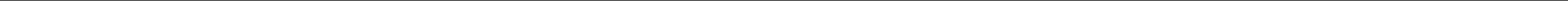 IV. REZULTATE AȘTEPTATE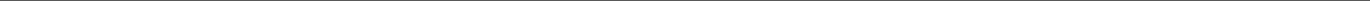 Curriculum Oferta de discipline opționale satisface cerințele părinților în procent de 100%; Gama largă de activități extracurriculare oferă posibilitatea ca fiecare preșcolar sa desfășoare cel puțin un tip de activitate .. Resurse umane Toate cadrele didactice vor aplica metode activ-participative diferențiate pe particularități de vârsta și individuale ale fiecărui copil; Toate cadrele didactice vor efectua stagii de formare în specialitate, tehnici noi de predare   sau metode de a asigura managementul eficient al grupei. Resurse materiale și financiare Spațiul școlar funcțional la standarde ridicate de curățenie și igienă; Fonduri suplimentare obținute prin proiecte finanțate în cadrul programelor naționale sau internaționale. Relații comunitare Creșterea numărului de convenții de parteneriat încheiate cu unitățile școlare din județ și din țară.Încheierea unor convenții de parteneriat cu ONG-urile locale pentru derularea de proiecte pe diferite componente educaționale. V. PROGRAME DE DEZVOLTAREVI. MECANISME ȘI INSTRUMENTE DE MONITORIZARE ȘI EVALUARE2. MONITORIZAREA EXTERNĂ4. EVALUAREA EXTERNĂVa fi realizată de către reprezentanții ,ISJ Prahova, MENCȘ, ARACIP.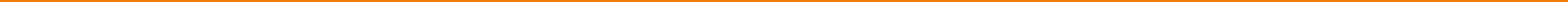 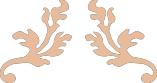 „Managementul ca știință și artă este un proces de proiectare și menținere a unui climat în care indivizii, muncind împreună în colectiv, realizează eficient scopurile stabilite”(KOATZ,WEIHRICH)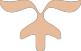 ,1. PLAN OPERAȚIONAL ANUAL 2017–20181. Ținta strategică: Acordarea egalității de șanse pentru toți copiii prin adoptarea strategiilor de personalizare a procesului instructiv educativ, sporirea accesului la educație , asigurarea includerii lor în treapta imediat superioară.1. Ținta strategică: Acordarea egalității de șanse pentru toți copiii prin adoptarea strategiilor de personalizare a procesului instructiv educativ, sporirea accesului la educație , asigurarea includerii lor în treapta imediat superioară.1. Ținta strategică: Acordarea egalității de șanse pentru toți copiii prin adoptarea strategiilor de personalizare a procesului instructiv educativ, sporirea accesului la educație , asigurarea includerii lor în treapta imediat superioară.1. Ținta strategică: Acordarea egalității de șanse pentru toți copiii prin adoptarea strategiilor de personalizare a procesului instructiv educativ, sporirea accesului la educație , asigurarea includerii lor în treapta imediat superioară.1. Ținta strategică: Acordarea egalității de șanse pentru toți copiii prin adoptarea strategiilor de personalizare a procesului instructiv educativ, sporirea accesului la educație , asigurarea includerii lor în treapta imediat superioară.1. Ținta strategică: Acordarea egalității de șanse pentru toți copiii prin adoptarea strategiilor de personalizare a procesului instructiv educativ, sporirea accesului la educație , asigurarea includerii lor în treapta imediat superioară.Obiective specificeActivitățiResponsabilitateResurse materiale și financiareTermenIndicatori de verificareAccesul tuturor copiilor la educațieRealizarea planului de școlarizare prin înscrierea preșcolarilor de grupă mică sau a celor necuprinși.
Director
CA
Comisia de înscriere a copiilorFormular de înscriere SIIIRSeptembrie 2017Procese verbale ale CA și CPAccesul preșcolarilor la servicii educaționale de bună calitateElaborarea personalizată, pentru fiecare grupă de copii, a planificărilor activității instructiv-educative pentru a răspunde stilurilor individuale de învățare
Utilizarea eficientă, în actul didactic, a resurselor, procedurale și materiale pentru a asigura progresul individual al preșcolarilor.
Stabilirea unor modalități variate de comunicare cu preșcolarii pentru asigurarea suportului emoțional diferențiat, în funcție de nevoi.
Stabilirea activităților extracurriculare și a proiectelor educaționale ,ținând cont de interesele și nevoile preșcolarilor.
Acordarea de tichete sociale copiilor ce aparțin grupurilor vulnerabile “ Fiecare copil în grădiniță”Responsabilul Comisiei metodice
Educatoarele Consilier școlarPlanificări
Proiecte de lecții/ Schițe ale lecțiilor
Fișa individuală de progres
Proiecte educaționaleSeptembrie
PermanentCaietul de observații
Existența planificărilor calendaristice Graficelor activităților educative în mapa cadrului didactic;
Existența a cel puțin 2 proiecte de lecții și a 2 schițe de lecții în portofoliul cadrului didactic; 
Procese verbale din cadrul ședințelor cu părinții;
Existența în portofoliul cadrelor didactice a proiectelor educaționale în curs de derulare.Revizuirea periodică a curriculumului la decizia școlii în acord cu nevoile reale de formare ale copiilorStabilirea disciplinelor din CDȘ pentru fiecare grupă prin consultarea părințilorComisia de curriculumActele normative în vigoareConform calendaruluiChestionare de satisfacție beneficiari
Tematica opționale
Planificări opționaleValorificarea potențialului copiilor, facilitarea colaborării și a comunicăriiConstituirea grupurilor țintă în cadrul proiectelor educaționale, asigurând egalitatea de șanse
 Asigurarea participării tuturor copiilor, la activitățile incluse în proiectele educaționale .
 Participarea la drumeții, excursii.Consilierul educativ
 Educatoare Asociația de părințiListe cu participanțiiPermanentOrganizarea a cel puțin unei drumeții, excursii Realizarea unor programe de învățare diferențiată Constituirea grupurilor țintă: identificarea copiilor cu cerințe educaționale speciale și a celor care prezintă dificultăți in învățare
 Proiectarea activităților de educație remedială prin elaborarea planului individualizat de învățare.
 Realizarea graficului de derulare a activităților remedialeResponsabilul de comisie metodica
 educatoarele Plan individualizat de învățare
Fise de lucru diferențiat
Programe specifice
Fișe de lucru
Conform graficelor stabiliteGrafic cu derularea activităților
Accesul tuturor preșcolarilor la baza materială existentă a grădinițeiFuncționarea optimă a materialelor din centru CRED Desfășurarea orelor de educație fizică ș  în sala de sport Responsabil CREDMaterialul didactic și mijloacele de învățământ din dotarea Grădiniței
 Calculatoare
 Fondul de carte existentConform graficelor stabiliteFișe de asistență la lecție
Asigurarea securității elevilor în timpul desfășurării activităților instructiv–educativeÎndrumarea, controlul și evaluarea activităților de sănătate și securitate în muncă și PSI
Urmărirea permanentă a stării de sănătate a elevilorComisia SSM
Comisia PSI
Conducerea grădiniței
Cadrele medicalePlanuri de acțiune/ Plan de intervenție ISU documente ale SSM, PSI
 Fișe medicaleConform graficelor stabilite
Pe tot parcursul anului școlar100% fișe de protecție a muncii și PSI completate la zi
Realizarea documentelor comisiilor
 Existența documentelor care certifică urmărirea permanentă a stării de sănătate a copiilor2. Ținta strategică: Creșterea calității și eficienței serviciilor educaționale prestate preșcolarilor, prin implementarea unui curriculum centrat pe dezvoltarea competențelor cheie și prin participarea la proiecte,programe,concursuri.2. Ținta strategică: Creșterea calității și eficienței serviciilor educaționale prestate preșcolarilor, prin implementarea unui curriculum centrat pe dezvoltarea competențelor cheie și prin participarea la proiecte,programe,concursuri.2. Ținta strategică: Creșterea calității și eficienței serviciilor educaționale prestate preșcolarilor, prin implementarea unui curriculum centrat pe dezvoltarea competențelor cheie și prin participarea la proiecte,programe,concursuri.2. Ținta strategică: Creșterea calității și eficienței serviciilor educaționale prestate preșcolarilor, prin implementarea unui curriculum centrat pe dezvoltarea competențelor cheie și prin participarea la proiecte,programe,concursuri.2. Ținta strategică: Creșterea calității și eficienței serviciilor educaționale prestate preșcolarilor, prin implementarea unui curriculum centrat pe dezvoltarea competențelor cheie și prin participarea la proiecte,programe,concursuri.2. Ținta strategică: Creșterea calității și eficienței serviciilor educaționale prestate preșcolarilor, prin implementarea unui curriculum centrat pe dezvoltarea competențelor cheie și prin participarea la proiecte,programe,concursuri.Obiective specificeActivitățiResponsabilitateResurse materiale și financiareTermenIndicatori de verificareCentrarea procesului instructiv-educativ pe nevoile de formare ale copiilorUtilizarea metodelor activ–participative și alternative de predare-învățare-evaluare
Folosirea eficientă a materialului didactic și a mijloacelor de învățământ din dotare în vederea creșterii calității actului educativ
 Utilizarea softurilor educaționale în procesul de predare-învățare-evaluare
 
Proiectarea lecțiilor cu accentul pus pe abordarea conținuturilor învățării din perspectiva integratăToate cadrele didacticeMijloacele și materiale didactice din dotarea grădiniței
Calculatoare
 Softuri educaționale Fișe de lucru
PermanentFișe de observare a lecției
Existența planurilor de lecție
 Interasistențe
 Portofoliul profesorului
 Chestionare satisfacție beneficiari cu privire la utilizarea eficientă a mijloacelor de învățământ din dotare
Existența portofoliilor copiilorCreșterea numărului de activități curiculaare/extracurriculare în colaborare cu părinți, membri ai comunității.Organizarea de seminarii, lectorate,programe pentru părințiDesfășurarea unor proiecte cu implicarea direct a părinților.EducatoarePărințiMembri ai comunitățiiTematica activităților extracurriculareAteliere de lucruPermanentGraficul activităților 
 Procesele verbale din cadrul ședințelor de consiliere a părinților
 Caiete de observații 
 Teste inițiale și sumative
 Fișe de progresValorificarea potențialului creativ al copiilor capabili de performanță, al preșcolarilor cu aptitudini specialeSelectarea și pregătirea personalizată a a preșcolarilor pentru concursuriProiectarea activităților de pregătire a preșcolarilor cu înclinații artistice, sportive și abilități practice
 Participarea la concursuri adresate preșcolarilor cuprinse în Calendarul Activităților Educative NaționaleConsilierul educativCalendarul Activităților Educative Naționale
Conform graficelor stabilite
Conform
Calendarului
Activităților
Educative NaționaleParticiparea la concursuri a 30% dintre preșcolari Liste cu  participanții la concursuri, proiecte, competiții sportive
Portofoliul educatoareiContinuarea motivării preșcolarilor și a personalului didactic pentru obținerea de rezultate deosebite în cadrul unor proiecte, programe, concursuri.Actualizarea panoului cu diplôme, distincții,premiiPremierea copiilor și a cadrelor didactice în cadru festiv

Susținerea financiară a preșcolarilor participanți la concursuri , competițiiConducerea grădiniței
Toate cadrele didactice
 Consilierul educativLucrări ale copiilor/ profesorilor
Diplome
Calendarul activităților educative
Resurse buget
ExtrabugetPe tot parcursul anului școlarApariții ale produselor copiilorr/cadrelor didactice în publicații, expoziții
Tabele cu rezultatele obținute la concursuri, și competiții3. Ținta strategică: Motivarea cadrelor didactice în vederea dezvoltării profesionale și modernizării procesului de predare-învățare-evaluare3. Ținta strategică: Motivarea cadrelor didactice în vederea dezvoltării profesionale și modernizării procesului de predare-învățare-evaluare3. Ținta strategică: Motivarea cadrelor didactice în vederea dezvoltării profesionale și modernizării procesului de predare-învățare-evaluare3. Ținta strategică: Motivarea cadrelor didactice în vederea dezvoltării profesionale și modernizării procesului de predare-învățare-evaluare3. Ținta strategică: Motivarea cadrelor didactice în vederea dezvoltării profesionale și modernizării procesului de predare-învățare-evaluare3. Ținta strategică: Motivarea cadrelor didactice în vederea dezvoltării profesionale și modernizării procesului de predare-învățare-evaluareObiective specificeActivitățiResponsabilitateResurse materiale și financiareTermenIndicatori de verificareFormarea corpului profesoral pentru revalorificarea metodelor clasic-tradiționale, aplicarea metodelor active, de grup și instrumentarea tehnicilor noi de învățare și evaluare.Participarea la programe de formare în specialitate a cadrelor didactice
Dezvoltarea competentelor digitale ale cadrelor didactice  Participarea cadrelor didactice la proiecte de dezvoltare sau de cercetare științifică și metodică
 Introducerea noutăților științifice și metodice în procesul de învățământ
Publicarea de articole de specialitate, ghiduri metodice, auxiliare didactice și manuale de bune practici
 Realizarea unor activități didactice demonstrative la nivelul comisiilor metodice și al cercurilor pedagogiceConducerea grădiniței
Comisia de perfecționare
 Secretariat
 ContabilitateOferta de formare
Cadre didactice
Bugetul grădinițeiPe tot parcursul anului școlarFișa de monitorizare a participării cadrelor didactice la programe de formare continuăRealizarea unui program de formare continuă, personalizat al întregului personal al grădiniței, în conformitate cu prevederile legaleCrearea unei baze de date care să cuprindă cursurile de formare și gradele didactice obținute de cadrele didactice din grădiniță.
 Identificarea nevoilor de formare ale cadrelor didactice
 Elaborarea planului anual al Comisiei de perfecționare metodicăConducerea grădiniței Comisia de perfecționare
 Secretariat
 Responsabilul comisiei metodiceFișe de monitorizare
Oferta de formare a CCDPermanentBaza de date
Dosar personal cadre didactice
 Chestionare de identificare a nevoilor de formare profesională
 Dosarul Comisiei de perfecționare metodicăConstituirea bugetului pentru formarea continuă și alocarea acestuia în funcție de necesitățile de formare ale personalului gradinițeiConstituirea și execuția bugetului grădiniței pentru formarea continuă a cadrelor didacticeConducerea grădiniței Consiliul de Administrație
ContabilitateBugetul grădinițeiDecembrie
IanuarieProcese verbale ale CA, CP
Suma din bugetul grădiniței aprobată pentru formare continuăPopularizarea ofertelor de formare ale CCD și ale altor instituții care realizează astfel de activitățiPromovarea ofertei de formare a CCD și a altor centre de formareConducerea grădiniței Comisia de perfecționare
 Secretariat
 Cadrele didactice
 C.C.D.Avizierul grădinițeiPe tot parcursul anului școlarCunoașterea activităților C.C.D. de către toate cadrele didactice4. Modernizarea și dezvoltarea bazei materiale care să răspundă exigențelor cadrelor didactice și copiilor pentru îndeplinirea unui act educativ la nivelul standardelor europene4. Modernizarea și dezvoltarea bazei materiale care să răspundă exigențelor cadrelor didactice și copiilor pentru îndeplinirea unui act educativ la nivelul standardelor europene4. Modernizarea și dezvoltarea bazei materiale care să răspundă exigențelor cadrelor didactice și copiilor pentru îndeplinirea unui act educativ la nivelul standardelor europene4. Modernizarea și dezvoltarea bazei materiale care să răspundă exigențelor cadrelor didactice și copiilor pentru îndeplinirea unui act educativ la nivelul standardelor europene4. Modernizarea și dezvoltarea bazei materiale care să răspundă exigențelor cadrelor didactice și copiilor pentru îndeplinirea unui act educativ la nivelul standardelor europene4. Modernizarea și dezvoltarea bazei materiale care să răspundă exigențelor cadrelor didactice și copiilor pentru îndeplinirea unui act educativ la nivelul standardelor europeneObiective specificeActivitățiResponsabilitateResurse materiale și financiareTermenIndicatori de verificareContinuarea îmbunătățirii și modernizării bazei didactico-materiale a  grădinițeiAchiziționarea și utilizarea unor materiale/mijloace didactice noi, softuri educaționale pentru creșterea atractivității activității didactice
Întreținerea și dotarea cu calculatoare noi a sălilor de grupă.
Îmbunătățirea fondului de carte cu manuale noi, auxiliare, ghiduri metodice , care să răspundă nevoilor beneficiarilor.Conducerea grădiniței Responsabilul cu achizițiiBugetar
ExtrabugetarPe tot parcursul anului școlarAchiziționarea de materiale și mijloace didactice care să răspundă nevoilor de formare și înțelegere a copiilor și a cel puțin unui soft educațional pentru fiecare nivel /grupă.Asigurarea unui ambient confortabil pentru copii în cadrul grădinițeiCrearea de condiții igienice în spațiul școlarConducerea grădiniței Consiliul de Administrație
 Consiliul localBugetarAug-17Mediu ambient igienic și estetic5. Promovarea și creșterea imaginii școlii în comunitate5. Promovarea și creșterea imaginii școlii în comunitate5. Promovarea și creșterea imaginii școlii în comunitate5. Promovarea și creșterea imaginii școlii în comunitate5. Promovarea și creșterea imaginii școlii în comunitate5. Promovarea și creșterea imaginii școlii în comunitateObiective specificeActivitățiResponsabilitateResurse materiale și financiareTermenIndicatori de verificareEficientizarea campaniei de promovare a imaginii grădiniței în comunitatea localăImplicarea  cadrelor didactice în popularizarea rezultatelor grădiniței, evenimentelor- în rândul părinților, comunității;
 Se vor edita pliante, afișe, care vor cuprinde informații despre realizările grădiniței.
 Se va asigura informarea comunității locale prin intermediul paginii WEBwww.gradinita-frunzade stejar-plopeni.ro
Realizarea de parteneriate pentru desfășurarea de activități culturale în comunitate
 Implicarea părinților în acțiuni de promovare a imaginii grădiniței, realizarea de serbări, vizite, excursii tematiceConducerea grădinițeiComisia pentru proiecte și programe educative
 Comisia pentru promovarea imaginii școliiProiectul de promovare a imaginii instituționale
 Fișe de activitate extrașcolară
 Articole, fotografii etc.
 Proiecte, parteneriatePe tot parcursul anului școlarIntegrarea activităților școlare și extrașcolare ale copiilor și cadrelor didactice în viața spirituală a comunității
 Comunitatea face cunoștință cu realitățile și preocupările instituției.
 Dezvoltarea relației grădiniță-familieNr.Domeniul funcționalObiective propuse2016–20172017–20182018–2019Crt.Domeniul funcționalObiective propuse2016–20172017–20182018–2019Crt.1Curriculum și viațăRealizarea și aplicarea unui chestionar pentru1Curriculum și viațăRealizarea și aplicarea unui chestionar pentrușcolarăcunoașterea intereselor părinților pentrudisciplinele opționale;Elaborarea programelor pentru disciplineleElaborarea programelor pentru disciplineleopționale aleseProiectarea activităților extracurriculare șiProiectarea activităților extracurriculare șiProiectarea activităților extracurriculare șicuprinderea tuturor elevilor într-o formă deactivitate non formală2Resurse umaneParticiparea cadrelor didactice la programe de2Resurse umaneParticiparea cadrelor didactice la programe deformareCreșterea calității procesului de predare învățareCreșterea calității procesului de predare învățareși asigurarea educației de bază pentru toți copiiPerfecționarea cadrelor didactice privindPerfecționarea cadrelor didactice privindmanagementul claseiImplicarea cadrelor didactice în activități deImplicarea cadrelor didactice în activități decercetare pedagogică în vederea elaborării demateriale și instrumente de activitate didactică(fișe, teste)Perfecționarea cadrelor didactice în utilizareaPerfecționarea cadrelor didactice în utilizareaCalculatorului.Nr.Nr.Domeniul funcționalObiective propuse2016–20172017–20182018–2019Crt.Domeniul funcționalObiective propuse2016–20172017–20182018–2019Crt.Crt.3Resurse materiale șiAsigurarea condițiilor materiale optime pentru3Resurse materiale șiAsigurarea condițiilor materiale optime pentrufinanciaredesfășurarea procesului instructiv-educativfinanciaredesfășurarea procesului instructiv-educativAsigurarea finanțării unor activități de întreținereși dezvoltare a patrimoniuluiProcurarea de fonduri extrabugetare pentruProcurarea de fonduri extrabugetare pentruachiziționarea de materiale și premii pentru performanțe ale copiilor.Gestionarea de către educatoare șiGestionarea de către educatoare șicomitetele de părinți ale claselor a patrimoniuluidin sălile de grupăIdentificarea de programe de finanțare externă șiIdentificarea de programe de finanțare externă șiscrierea de proiecte4Relații comunitareRealizarea de proiecte de parteneriat cu diferite4Relații comunitareRealizarea de proiecte de parteneriat cu diferiteorganizațiiorganizațiiAtragerea și a altor parteneri în vederea depuneriiAtragerea și a altor parteneri în vederea depuneriiProcentului de 2% din impozitul pe venit.1. MONITORIZAREA INTERNĂ1. MONITORIZAREA INTERNĂ1. MONITORIZAREA INTERNĂ1. MONITORIZAREA INTERNĂ1. MONITORIZAREA INTERNĂNr.AcțiuneaAcțiuneaAcțiuneaResponsabilParteneriParteneriTermenTermenÎnregistrareaÎnregistrareaInstrumenteInstrumenteInstrumenteIndicatoriIndicatoriCrt.AcțiuneaAcțiuneaAcțiuneaResponsabilParteneriParteneriTermenTermenrezultatelorrezultatelorInstrumenteInstrumenteInstrumenteIndicatoriIndicatoriCrt.rezultatelorrezultatelor1ElaborareașiafișareaDirectorSeptembrie 2017Septembrie 2017Produsul finalFișa de apreciereFișa de apreciereFișa de apreciereCriteriiledeProiectuluideDezvoltarerealizare a PDIrealizare a PDIInstituționalăInstituționalăComisiapentrupentruevaluareașiasigurarea calitățiiasigurarea calitățiiasigurarea calității2Curriculumla  Decizia  Școlii:la  Decizia  Școlii:DirectorComisiaComisiade2017–20182017–2018Proiect CDSFișe de evaluareFișe de evaluareFișe de evaluareStandardeledeproiectare și aplicareproiectare și aplicareproiectare și aplicarecurriculumevaluare3Înscrierea la cursuri de formareÎnscrierea la cursuri de formareÎnscrierea la cursuri de formareDirectorResponsabilulResponsabilulcuPeparcursulÎn baza de date aÎn baza de date aListe de prezențăListe de prezențăListe de prezențăNumăr  decadreformareaderulării  gradiniteila cursurila cursurididactice înscrisedidactice înscriseproiectuluiproiectului4Starea   de   funcționalitate   aStarea   de   funcționalitate   aStarea   de   funcționalitate   aDirectorEducatori,SăptămânalSăptămânalRegistruldeAnalize,Analize,rapoarteVolumulclădiriievidențăaalecheltuielilorcheltuielilorpersonalulreparațiilorpentrureparațiiadministrativadministrativcurentecurente5Proiecte   de   parteneriat   înProiecte   de   parteneriat   înProiecte   de   parteneriat   înDirectorResponsabilulResponsabilulcuLunarÎn baza de date aÎn baza de date aAnalize,Analize,fișe  deNumăr proiecteNumăr proiectederulare sau în pregătirederulare sau în pregătirederulare sau în pregătireproiecteși  gradiniteievaluareevaluareprogrameeducaționaleeducaționaleșicadrele didacticecadrele didacticecadrele didactice6Imagineagradreflectată  înDirectorResponsabilulResponsabilulcuSăptămânalSăptămânalÎn baza de date aÎn baza de date aSituații statisticeSituații statisticeSituații statisticemass-mediamass-mediapromovareaGrădinițeiimaginii grădinițeiimaginii grădinițeiVa fi realizată de către reprezentanții ISMB, MENCȘ.Va fi realizată de către reprezentanții ISMB, MENCȘ.Va fi realizată de către reprezentanții ISMB, MENCȘ.Va fi realizată de către reprezentanții ISMB, MENCȘ.Va fi realizată de către reprezentanții ISMB, MENCȘ.Va fi realizată de către reprezentanții ISMB, MENCȘ.Va fi realizată de către reprezentanții ISMB, MENCȘ.Va fi realizată de către reprezentanții ISMB, MENCȘ.3. EVALUAREA INTERNĂ3. EVALUAREA INTERNĂ3. EVALUAREA INTERNĂ3. EVALUAREA INTERNĂ3. EVALUAREA INTERNĂ3. EVALUAREA INTERNĂ3. EVALUAREA INTERNĂ3. EVALUAREA INTERNĂ3. EVALUAREA INTERNĂ3. EVALUAREA INTERNĂ3. EVALUAREA INTERNĂ3. EVALUAREA INTERNĂNr.Nr.AcțiuneaAcțiuneaAcțiuneaResponsabilParteneriParteneriTermenÎnregistrareaInstrumenteInstrumenteInstrumenteIndicatoriIndicatoriCrt.Crt.AcțiuneaAcțiuneaAcțiuneaResponsabilParteneriParteneriTermenrezultatelorInstrumenteInstrumenteInstrumenteIndicatoriIndicatoriCrt.Crt.rezultatelor1Disciplineleopționale realizateopționale realizateopționale realizateDirectorComisiapentrupentruLa finalul acțiuniiÎn baza de date aChestionare,Chestionare,fișeDescriptoriDescriptorideîn urma chestionării în urma chestionării în urma chestionării în urma chestionării asigurareași  gradiniteideapreciere,fișeperformanță,performanță,părințilorevaluarea calității,evaluarea calității,evaluarea calității,deanalizăanumărpersoanepersoaneopționale realizateopționale realizateopționale realizate2CreștereacalitățiiprocesuluiDirectorComisiapentrupentruSemestrialÎn baza de date aAnalize, statisticiAnalize, statisticiAnalize, statisticiNumărulcadrelorcadrelorde predareînvățareînvățareasigurareașigradiniteididacticeformate,formate,evaluarea calității,evaluarea calității,evaluarea calității,numărulResponsabilul Comisiei metodiceResponsabilul Comisiei metodicepreșcolarilorpreșcolarilorcarefrecventează grădinița3Situația spațiilor de învățământSituația spațiilor de învățământSituația spațiilor de învățământSituația spațiilor de învățământDirectorComisiapentrupentruSemestrialÎn baza de date aAnalize, rapoarteAnalize, rapoarteAnalize, rapoarteCreșterea/Creșterea/asigurareașigrădiniteiscădereascădereaevaluarea calitățiievaluarea calitățiievaluarea calitățiicheltuielilorcheltuielilordeîntreținereîntreținere4ProiectedeparteneriatparteneriatDirectorResponsabilulResponsabilulcuSemestrialÎn baza de date aAnalizeAnalizeNumărulderealizateproiecteșigradiniteiproiectedeprogrameparteneriatparteneriateducaționaleeducaționaleaprobate5Realizări ale grădiniței reflectate înRealizări ale grădiniței reflectate înRealizări ale grădiniței reflectate înRealizări ale grădiniței reflectate înDirectorResponsabilulResponsabilulcuLunarÎn baza de date aStatistici, rapoarteStatistici, rapoarteStatistici, rapoarteNumăruldeNr.AcțiuneaResponsabilParteneriTermenÎnregistrareaInstrumenteIndicatoriCrt.AcțiuneaResponsabilParteneriTermenrezultatelorInstrumenteIndicatoriCrt.rezultatelor,,mass media locală promovareagradiniteiapariții pozitive în,imaginii grădinițeimass-media,